Российская ФедерацияЧелябинская областьАдминистрация Уйского муниципального  районаП О С Т А Н О В Л Е Н И Е от  01 февраля 2019г.      № 127                                                                                            с.УйскоеПОСТАНОВЛЯЮ:Внести изменения в постановление Администрации Уйского муниципального района от 09 марта  2017 года № 111 «О принятии муниципальной программы по Охране окружающей среды Уйского муниципального района  на 2017-2020 годы»  следующие изменения:1. В паспорте муниципальной программы «Охрана окружающей среды Уйского муниципального района на 2017-2020», объемы бюджетных ассигнований муниципальной программы читать в новой редакции: 1. 2019 г. 1295,0 тыс. руб. 2. Раздел V. Ресурсное обеспечение муниципальной программы читать в новой редакции: Администрация Уйского муниципального района: местный бюджет – 1295,0тыс. руб. 3. Специалисту 1 категории Гордеева Е. Н. опубликовать настоящее постановление в районной газете «Колос» и разместить на официальном сайте Уйского муниципального района.4. Контроль исполнения настоящего постановления возложить на заместителя главы Уйского муниципального района по строительству, архитектуре и ЖКХ Ю.М. Балабанова.Главы Уйского муниципального района                                                                                         В.А.Владельщиков 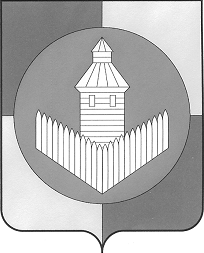 